Pasos para acceder al sistema de InformaciónDar clic en el ícono de Cmaptools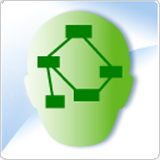 Llenar la ventana de bienvenida de cmaptools con sus datos, recordar que los campos más importantes son los de: Usuario y contraseña.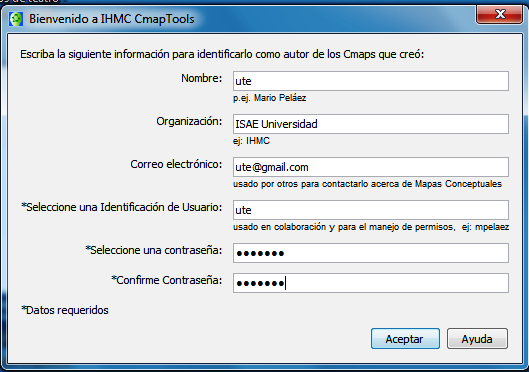 Señor usuario cuando el programa se abre  en sesión  Cmaps en mi equipo, es decir que su sesión está abierta desde su computador, para acceder al sistema de Información debemos cambiar a la opción “Cmaps en Sitios” para tener acceso a  internet y encontrar el servidor.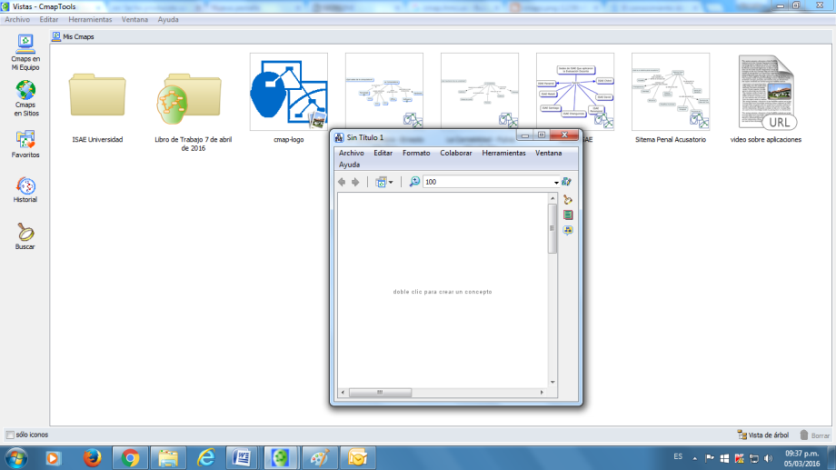 Para acceder al Sistema de Información Dar clic en “Cmaps en sitios”, luego clic en el ícono en forma de planeta IHMC Public Cmaps (3).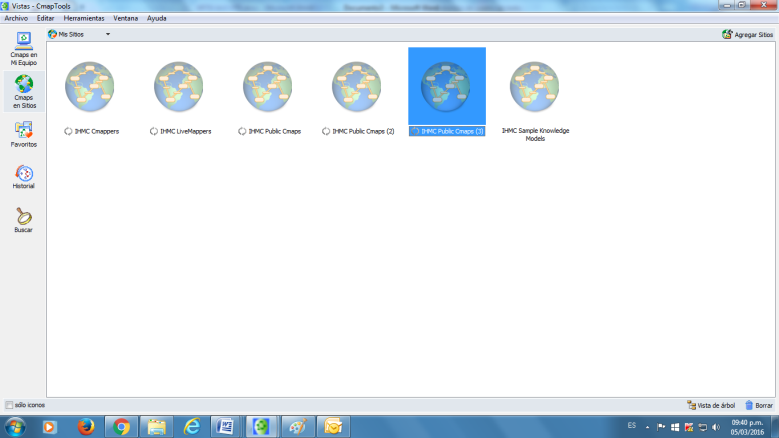 Luego abrir la carpeta de “Users (create your own folder...) Usuario crea tu carpeta”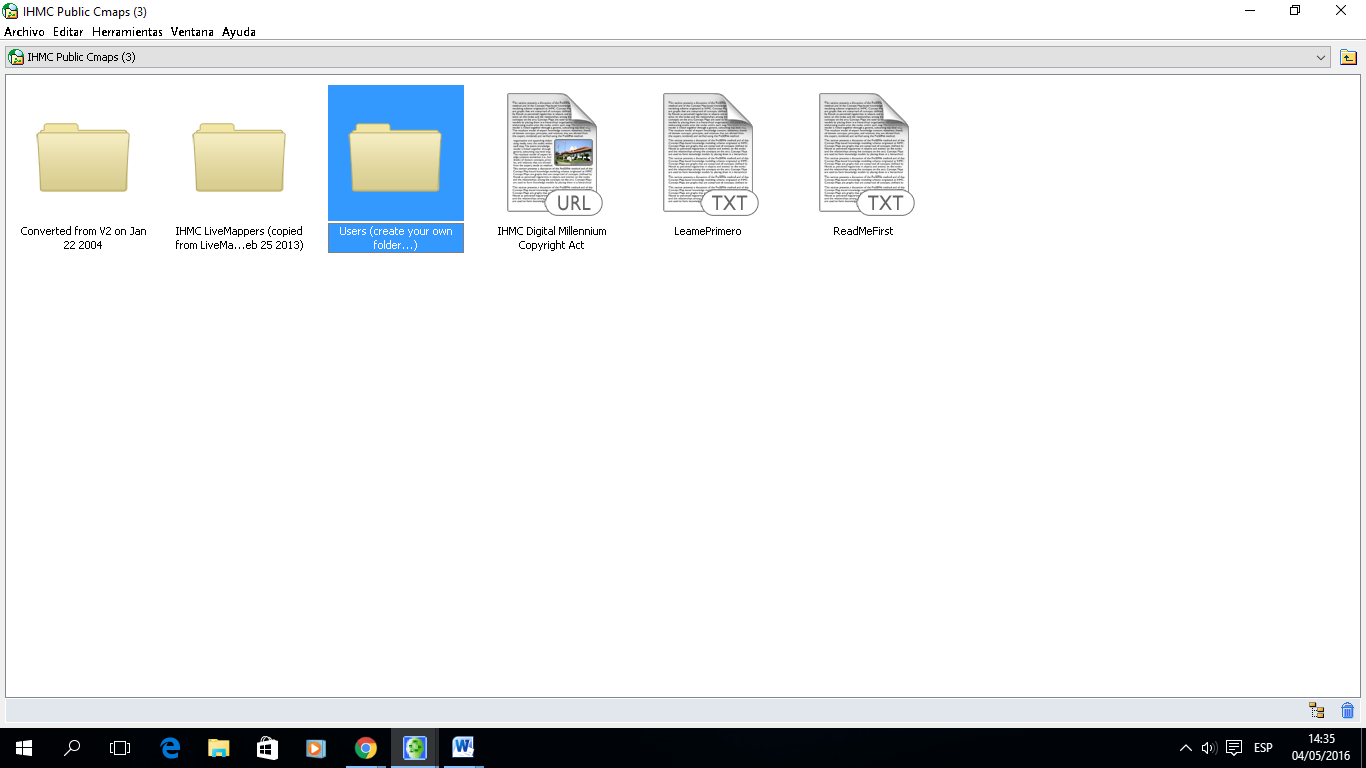 Luego debes buscar la carpeta  UTE PTY – ISAE 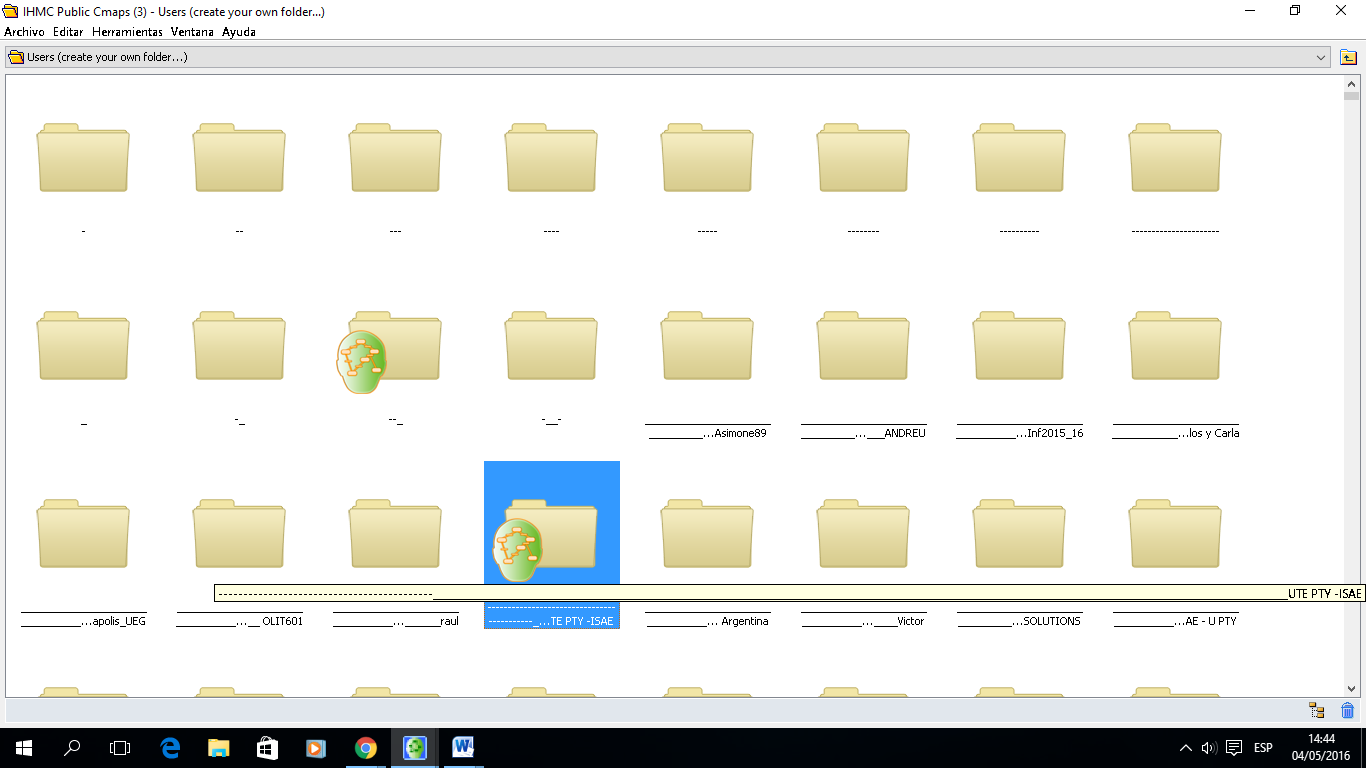 Dentro encontrarás la carpeta  La carpeta de la Unidad Técnica de Evaluación 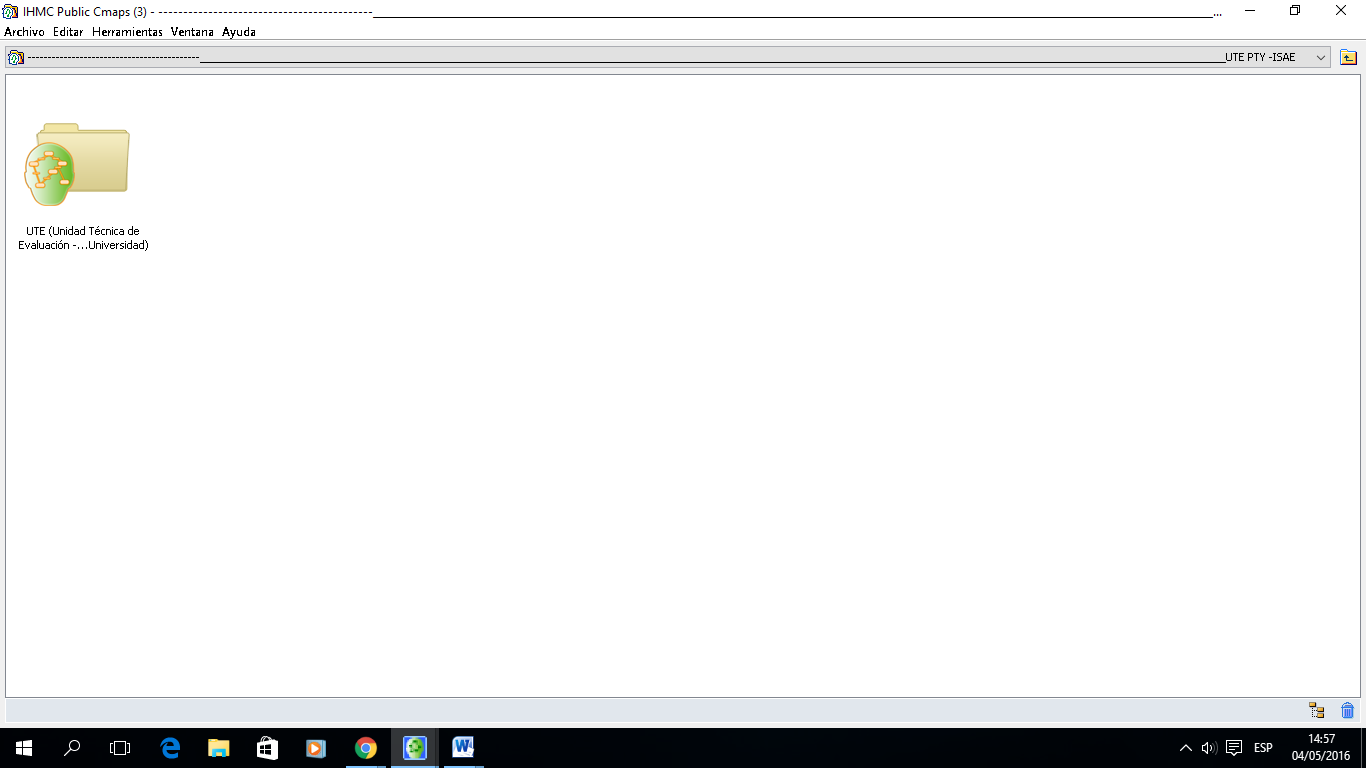 En la carpeta UTE encontrarás las carpetas ( Indicadores,  PMIA y Sedes de ISAE Universidad)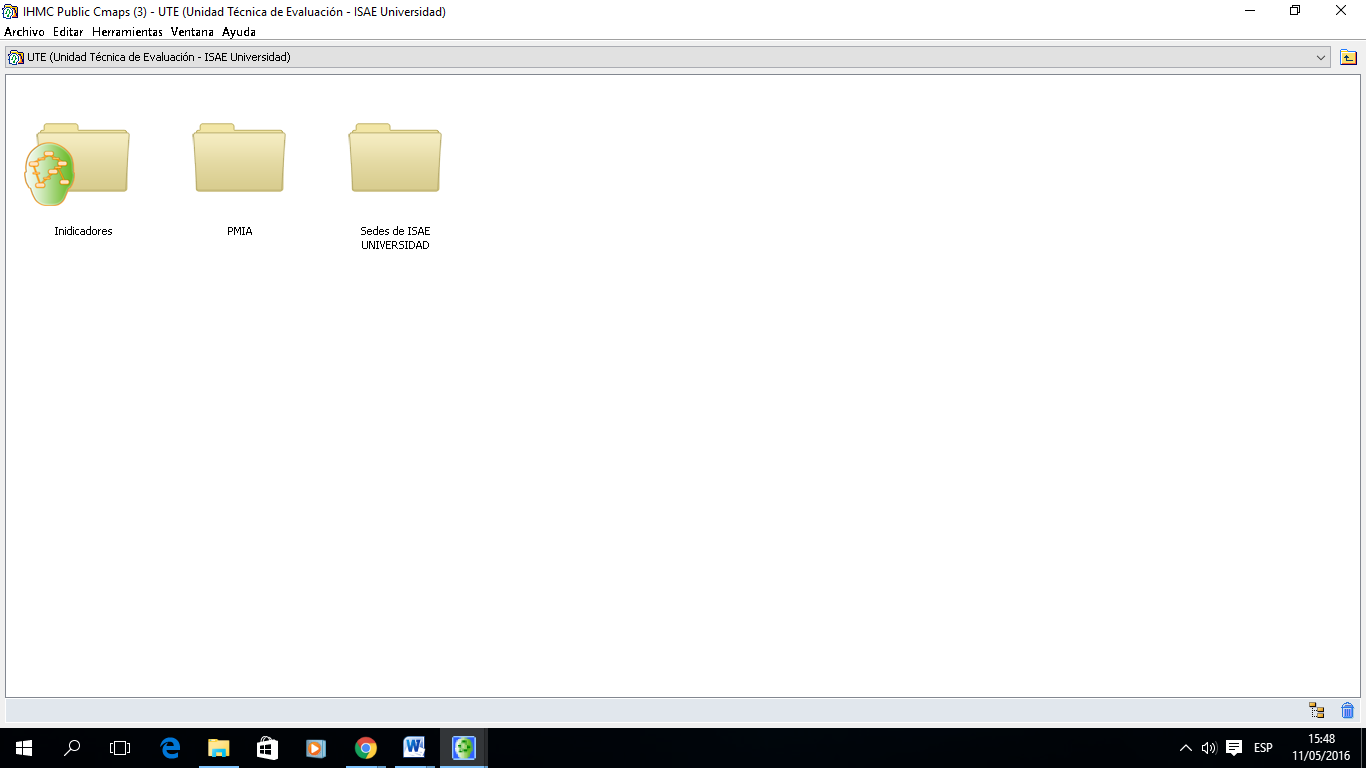 Dentro de cada una de estas carpetas se alojará la información de ISAE Universidad.Carpeta “Indicadores”: Los indicadores están organizados por factor.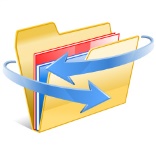 Carpeta PMIA: Contiene  los 4 factores que a su vez organiza la información por carpeta “Proyecto”, y dentro  las actividades de cada uno.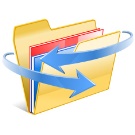 Carpeta Sede: Dentro está la carpeta de los meses del año para que se publique la información de cada sede.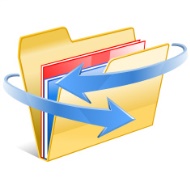 Seguridad de la Información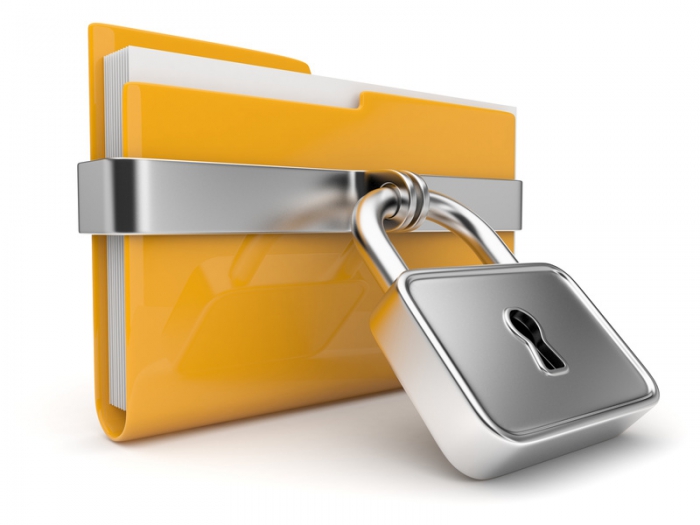 Para tener un manejo confiable dentro del Sistema de Información,  la estructura por carpetas incluye un respaldo y seguridad de la data por medio de la creación de usuarios y contraseñas que tendrán “Permisos especiales” para poder acceder, ver o publicar la información según el perfil de cada usuario. A continuación el cuadro preliminar con la información de los usuarios del sistema.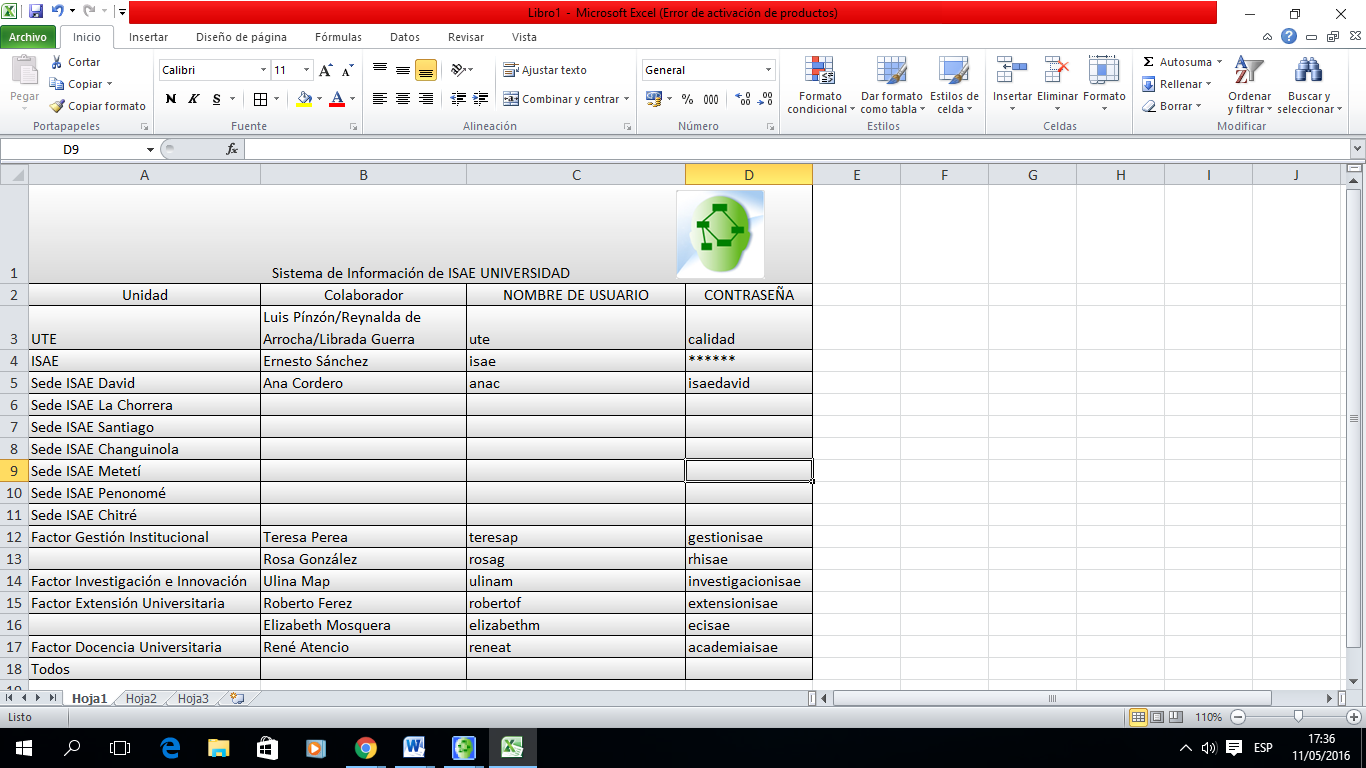 Estándares que se deben cumplir dentro del Sistema de InformaciónLa carpeta debe esta etiquetada o rotulada  de la siguiente forma:Letra mayúscula al inicio Actividad N° 1 y el resto en minúscula, y dentro de paréntesis (La etiqueta completa con el nombre de la actividad,  y la  fecha separado por un guión.Ejemplo: Actividad N° 1 (Conferencia de Código de Barras – 17 de agosto de 2015)Descripción: Se amplían detalles de la actividad.Ejemplo: Conferencia de Código de Barra, Facilitador Ingeniero Isaías Sanjur, Auditorio de ISAE UNIVERSIDAD, sede Panamá, 17/08/2015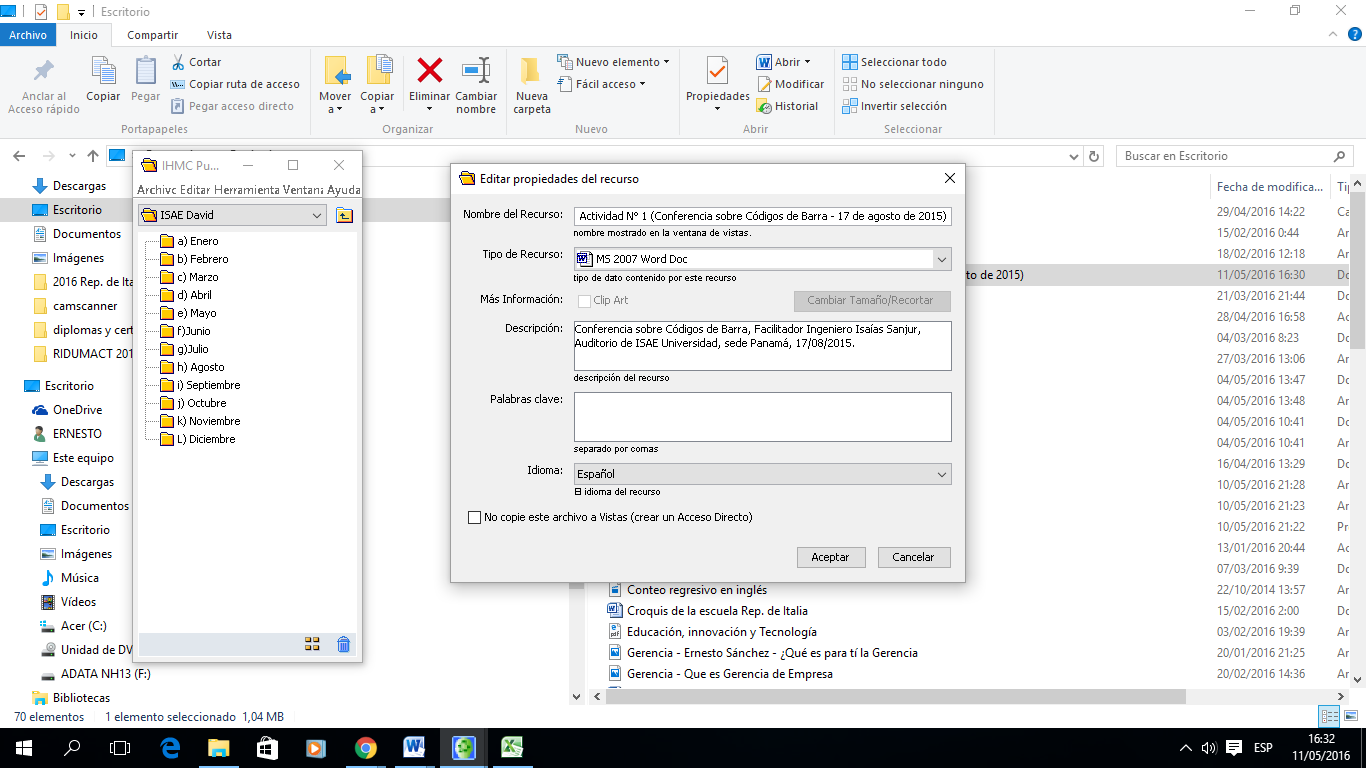 